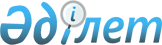 "Сайлау учаскелерін құру туралы" Қазалы ауданы әкімінің 2015 жылғы 25 ақпандағы № 3 шешіміне өзгерістер енгізу туралы
					
			Күшін жойған
			
			
		
					Қызылорда облысы Қазалы ауданы әкімінің 2015 жылғы 13 қарашадағы N 20 шешімі. Қызылорда облысының Әділет департаментінде 2015 жылғы 22 желтоқсанда N 5270 болып тіркелді. Күші жойылды - Қызылорда облысы Қазалы ауданы әкімінің 2020 жылғы 27 мамырдағы № 97 шешімімен
      Ескерту. Күші жойылды - Қызылорда облысы Қазалы ауданы әкімінің 27.05.2020 № 97 шешімімен (алғашқы ресми жарияланған күнiнен бастап қолданысқа енгiзiледi).

      "Нормативтік құқықтық актілер туралы" 1998 жылғы 24 наурыздағы, "Қазақстан Республикасындағы жергілікті мемлекеттік басқару және өзін-өзі басқару туралы" 2001 жылғы 23 қаңтардағы Қазақстан Республикасының Заңдарына сәйкес Қазалы ауданының әкімі ШЕШІМ ҚАБЫЛДАДЫ:

      1. "Сайлау учаскелерін құру туралы" Қазалы ауданы әкімінің 2015 жылғы 25 ақпандағы № 3 шешіміне (нормативтік құқықтық актілерді мемлекеттік тіркеу Тізілімінде 4897 нөмірімен тіркелген, "Тұран Қазалы" газетінде 2015 жылы 4 наурызда жарияланған) өзгерістер енгізілсін: 

      аталған шешімнің қосымшасы осы шешімнің қосымшасына сәйкес жаңа редакцияда жазылсын. 

      2. Шешімнің орындалуын бақылау Қазалы ауданы әкімі аппаратының басшысы А.Қаржаубаевқа жүктелсін.

      3. Осы шешім алғашқы ресми жарияланған күнінен кейін күнтізбелік он күн өткен соң қолданысқа енгізіледі.  Қазалы ауданы бойынша сайлау учаскелері № 56 сайлау учаскесі Орталығы: "Оқушылар үйі" мемлекеттік коммуналдық қазыналық кәсіпорны, Қазалы ауданы, Әйтеке би кенті, Әйтеке би көшесі №1
      Шекарасы: Желтоқсан көшесінің №32 үйден бастап көшенің соңына дейінгі үйлердің жұп жағы, №107 үйден бастап көшенің соңына дейінгі үйлердің тақ жағы, Желтоқсан тұйығы, Желтоқсан көшесі №28 үй, Сұлтан Тәшірбайұлы Сүлейменов көшесіндегі №1А, 2А, 2Б үйлер және №2-8 үйлер аралығы, Сұлтан Аманов көшесінің №1-11 үйлер аралығы және №2-10 үйлер аралығы, Жалдыбай жырау көшесінің №1-5 үйлер аралығы және №2-4 үйлер аралығы, Ғани Мұратбаев көшесінің №1-11 үйлер аралығы және №2-10 үйлер аралығы, Ғани Мұратбаев тұйығы, Жанқожа Нұрмұхаммедұлы көшесі №1, №2 үйлер, Владимир Счастнов көшесі №23 үй, Әйтеке би көшесінің №2-12 үйлер аралығы, Қасым Аманжолов көшесі №1-4 үйлер аралығы және көшенің жұп жағы, Әбжами Айбосынов көшесі №1-6 үйлер аралығы және жұп жағы, Роза Бағланова көшесі №136 үйден бастап көшенің соңына дейінгі үйлердің жұп жағы, Владимир Счастнов көшесі №16, 16А үйден бастап көшенің соңына дейінгі үйлердің тақ және жұп жағы. № 57 сайлау учаскесі Орталығы: "Қазалы ауданының білім бөлімінің Жанқожа батыр атындағы №70 орта мектебі" коммуналдық мемлекеттік мекемесі, Қазалы ауданы, Әйтеке би кенті, Владимир Счастнов көшесі №17 
      Шекарасы: Мұстафа Шоқайұлы көшесінің №1-81 үйлер аралығы мен №36-94 үйлер аралығы, Махамбет Өтемісов көшесінің жұп жағындағы үйлер, Желтоқсан көшесінің №33-53 үйлер аралығы, Әйтеке би көшесінің №3-47 үйлер аралығы, Сәкен Сейфуллин көшесінің №2-62 үйлер аралығы, Әубәкір Әлиұлы Тыныбаев көшесінің №1-25 үйлер аралығы және №2-18 үйлер аралығы, Мағжан Жұмабаев көшесінің тақ жағындағы үйлер және №2-44 үйлер аралығы, Жаңақазалы көшесінің №1-9 үйлер аралығы және №2-20 үйлер аралығы, Ақан сері көшесі және тұйығы, Ахмет Байтұрсынов көшесінің №1-47 үйлер аралығы және жұп жағы, Әлкей Марғұлан, Әміре Қашаубаев, Ғабит Мүсірепов, Наурыз, Мүсірәлі қожа, Мақаш Балмағамбетов, Тілеуқабыл Қашқынбаев, Дәстен Сүлейменұлы Оразымбетов, Жилдом райбольница көшелері, №3 Квартал аймағындағы тұрғын үйлер, Роза Бағланова көшесінің №42-76 үйлер аралығы, Төле би көшесінің №1-35 үйлер аралығы және №2-40 үйлер аралығы, Төле би тұйығы, Біржан сал көшесінің №1-69 үйлер аралығы және №2-82 үйлер аралығы, Жүсіпбек Аймауытов көшесінің №1-43 үйлер аралығы және №2-36 үйлер аралығы, Жүсіпбек Аймауытов тұйығы, Қайрат Халықов, Аманкелді батыр, Шоқан Уалиханов көшелері, Жалаңтөс батыр көшесінің №1-3 үйлер аралығы және №2-4 үйлер аралығы, Сәбит Мұқанов көшесінің №1-31 үйлер аралығы және №2-30 үйлер аралығы, Ибайдулла Жақыпов көшесінің №1-9 үйлер аралығы және №2-20 үйлер аралығы, Арыстан баб көшесінің №11 үйден бастап көшенің соңына дейінгі үйлер тақ жағы мен №14 үйден бастап көшенің соңына дейінгі үйлер жұп жағы, Тоқаш Бокин көшесі, Орынбай Жанәділов көшесінің №31 үйден бастап көшенің соңына дейінгі үйлер тақ жағы мен №40 үйден бастап көшенің соңына дейінгі үйлер жұп жағы, Әліби Жангелдин көшесінің №18 үйден бастап көшенің соңына дейінгі үйлер жұп жағы және №35 үйден бастап көшенің соңына дейінгі үйлер тақ жағы, Нұртуған ақын көшесінің №22 үйден бастап көшенің соңына дейінгі үйлер жұп жағы және №23 үйден бастап көшенің соңына дейінгі үйлер тақ жағы, Мұхтар Әуезов көшесінің №28 үйден бастап көшенің соңына дейінгі үйлер жұп жағы және №23 үйден бастап көшенің соңына дейінгі үйлер тақ жағы, Әбдіғани Әбжанов көшесінің №28 үйден бастап көшенің соңына дейінгі үйлер жұп жағы және №37 үйден бастап көшенің соңына дейінгі аралықтағы үйлер тақ жағы, Тұрар Рысқұлов көшесі мен тұйығы, "Ақөзек" учаскесі. № 58 сайлау учаскесі Орталығы: "Қазалы ауданының білім бөлімінің №266 мектеп-лицей" коммуналдық мемлекеттік мекемесі, Қазалы ауданы, Әйтеке би кенті, Желтоқсан көшесі №20 
      Шекарасы: Желтоқсан көшесінің №1-31, №2-26 және №55-105 үйлер аралығы, Роза Бағланова көшесінің №2-40, №78-134 және №1-129 үйлер аралығы, Төле би көшесінің №42-92 үйлер арылығы және №37-81 үйлер аралығы, Сара ақын көшесі, Октябрь тұйығы, Берді Бәймішев көшесінің №1-44 үйлер аралығы көшенің тақ және жұп жағы, Мұстафа Шоқайұлы көшесінің №2-34, №96-158 және №83-147 үйлер аралығы, Біржан сал көшесінің №84-128 үйлер аралығы және №71А, №71-95 үйлер аралығы, Біржан сал тұйығы, Ақан Құлтасбекова көшесінің №1-37 үйлер аралығы және №2-26 үйлер аралығы, Ахмет Байтұрсынов көшесінің №48 үйден бастап көшенің соңына дейінгі үйлер және тақ жағы, Сәкен Сейфуллин көшесінің №64-116 үйлер аралығы, Сұлтан Тәшірбайұлы Сүлейменов көшесі №1-39 үйлер аралығы, Тоқтар Әубәкіров көшесінің №1-43 үйлер аралығы және №2-46 үйлер аралығы, Жанқожа Нұрмұхаммедұлы көшесі №2-58 үйлер аралығы және №1-41 үйлер аралығы, Әйтеке би көшесінің №1-1А үйлер және №14-52 үйлер аралығы, Махамбет Өтемісов көшесінің тақ жағындағы үйлер, Кенен Әзірбаев, Ерғали Төлепов көшелері, Орынбай Жанәділов көшесінің №1-29 үйлер аралығы және №2-38 үйлер аралығы, Орынбай Жанәділов тұйығы, Әліби Жангелдин көшесінің №2-16 үйлер аралығы және №1-33 үйлер аралығы, Нұртуған ақын көшесінің №1А-21 үйлер аралығы мен №2-20 үйлер аралығы, Мұхтар Әуезов көшесінің №1А-21 үйлер аралығы мен №2-26 үйлер аралығы, Әбдіғани Әбжанов көшесінің №2-26 үйлер аралығы және №1А-35 үйлердің аралығы, Әл-Фараби көшесі, №4 квартал аймағына қарасты тұрғын үйлер, Асан қайғы көшесі, Владимир Счастнов көшесінің №1-15 үйлер аралығы және көшенің жұп жағы, Владимир Счастнов тұйығы, Мешітбай Тастайбеков, Таяубай Сереев, Жұбан Молдағалиев көшелері. № 59 сайлау учаскесі Орталығы: "Қазалы гуманитарлық-техникалық колледжі" білім беру мекемесі, Қазалы ауданы, Әйтеке би кенті, Достық көшесі №66 "а" 
      Шекарасы: Роза Бағланова көшесінің №131-211 үйлер аралығы, Төле би көшесінің №83-177 және №94-130 үйлер аралығы, Мұстафа Шоқайұлы көшесінің №149-235 үйлер аралығы және №160-246 үйлер аралығы, Сәкен Сейфуллин көшесінің №143-209 үйлер тақ жағы және №118-170 үйлер аралығы, Қаныш Сәтбаев көшесінің №105-197 үйлер аралығы және №84-154 үйлер аралығы, Достық тұйығы, Әбілхайыр хан көшесінің №84 үйден бастап көшенің соңына дейінгі үйлердің жұп жағы, Әбілхайыр хан тұйығы, Ғани Мұратбаев көшесінің №1-31 үйлер аралығы және №2-34 үйлер аралығы, Сұлтан Аманов көшесі №13 үйден бастап көшенің соңына дейінгі үйлердің тақ жағы және №12 үйден бастап көшенің соңына дейінгі үйлердің жұп жағы, Сұлтан Аманов тұйығы, Жалдыбай жырау көшесінің №7-53 үйлер аралығы және №6-76 үйлер аралығы, Әбжами Айбосынов көшесінің №5-67 үйлер аралығы және №8-88 үйлер аралығы, Қасым Аманжолов көшесінің №5 үйден бастап көшенің соңына дейінгі тақ және жұп жағындағы үйлер, Сұлтан Тәшірбайұлы Сүлейменов көшесінің №10-88 үйлер аралығы, Біржан сал көшесінің №97-113 үйлер аралығы және №130-154 үйлердің аралығы, Күләш Байсейітова көшесінің №1-21 үйлер аралығы және №2-20 үйлер аралығы, Берді Бәймішев көшесінің №45 үйден бастап көшенің соңына дейінгі тақ және жұп жағындағы үйлер, Әбжами Айбосынов тұйығы, Нәби Жәлімбетов. № 60 сайлау учаскесі Орталығы: Медициналық бекет Құмжиек ауылдық округі, Тапа елді мекені, Тапа бөлімшесі №23 
      Шекарасы: Тапа елді мекені, Қарағайлы, Арал мола, Шотаяқ, Тапа-1, Тапа-2, Киікші-1, Киікші-2, Итішпес, Дәстірел, Қияқтыбас, Аққұдық, Төртқұдық, Қартелі, Ақай-1, Ақай-2, Орысбай, Жанкеш учаскелері мен Қасқырсоққан малшы қоныстары. № 61 сайлау учаскесі Орталығы: "Қазалы ауданының білім бөлімінің Қ.Сәтбаев атындағы №216 орта мектебі" коммуналдық мемлекеттік мекемесі, Қазалы ауданы, Әйтеке би кенті, Жанқожа Нұрмұхаммедұлы көшесі, № 92 
      Шекарасы: Ақан Құлтасбекова көшесінің №24 үйден бастап көшенің соңына дейінгі жұп жағындағы үйлер мен №39 үйден бастап көшенің соңына дейінгі тақ жағындағы үйлер, Ақтан батыр көшесінің №1-20 үйлер аралығы, Арыстан баб көшесінің №1-9 үйлер аралығы және №2-12 үйлер аралығы, Бекарыстан би көшесінің №1-43 үйлер аралығы, Әбілхайыр хан көшесінің №1-29 үйлер аралығы және №2-82 үйлер аралығы, Бостандық көшесі, Жалаңтөс батыр көшесінің №3-49 үйлер аралығы және №4-38 үйлер аралығы, Ибайдулла Жақыпов көшесінің №8-32 үйлер аралығы және №11-29 үйлер аралығы, Жанқожа Нұрмұхаммедұлы көшесінің №43-95 үйлер аралығы және №60-90 үйлер аралығы, Жиренше шешен көшесінің №1-30 үйлер аралығы, Жүсіпбек Аймауытов көшесінің №38-58 үйлер аралығы және №45-73 үйлер аралығы, Әйтеке би көшесінің №49-93 үйлер аралығы және №54-96 үйлер аралығы, Қаныш Сәтбаев көшесінің №1-103 үйлер аралығы және №2-82 үйлер аралығы, Қашақбай Пірімов көшесінің №2-16 үйлер аралығы, Жақып Ахметов тұйығы және Қожантай Досмамбетов көшесі, Мағжан Жұмабаев көшесінің №46-74 үйлер аралығы, Мүсірәлі Қожа көшесінің №1-9 үйлер аралығы, Райымбек батыр көшесінің №1-9 үйлер аралығы және №2-6 үйлер аралығы, Сабит Мұқанов көшесінің №31-59 үйлер аралығы және №8-32 үйлер аралығы, Сакен Сейффулин көшесінің №1-143 үйлер аралығы, Сұлтан Тәшірбайұлы Сүлейменов көшесінің №41-67 үйлер аралығы, Тоқтар Әубәкіров көшесінің №45-67 үйлер аралығы және №48-86 үйлер аралығы, Әубәкір Әлиұлы Тыныбаев көшесінің №27-65 үйлер аралығы және №20-76 үйлер аралығы, Әубәкір Әлиұлы Тыныбаев тұйығы, Үмбет би көшесінің №1-23 үйлер аралығы және №2-10 үйлердің аралығы, Үмбет би тұйығы. № 62 сайлау учаскесі Орталығы: "Қазалы ауданының білім бөлімінің Б.К.Мергенбаев атындағы №226 гимназия" коммуналдық мемлекеттік мекемесі, Қазалы ауданы, Әйтеке би кенті, Үмбет би көшесі №8
      Шекарасы: Елеу Көшербаев көшесі, Жанқожа Нұрмұхаммедұлы көшесі №95 үйден бастап көшенің соңына дейінгі үйлердің тақ және жұп жағы, Дәулеткерей көшесінің №1-15 үйлер аралығы және №2-14 үйлер аралығы, Талант Бөріқұлақов көшесінің №1-15 үйлер аралығы және №2-16 үйлер аралығы, Талант Бөріқұлақов тұйығы, Сырым батыр көшесінің тақ жағы, №2 Кварталдағы тұрғын үйлер аймағы, Жанқожа батыр 3 км, Иносферная, Строение көшелері, Қазалы мөлтек ауданы, Қашақбай Пірімов көшесінің №1-17 үйлер аралығы және №18-22 үйлер аралығы, Қашақбай Пірімов тұйығы, Әйтеке би көшесі №96 А үй, Үмбет би көшесі №25-31 үйлер аралығы, Жалаңтөс батыр көшесі №40 үйден бастап соңына дейінгі жұп жағы және №51 үйден бастап көшенің соңына дейінгі тақ жағы, Жалаңтөс батыр тұйығы, Сыдық Байкөбеков, Әнәпия Ұзақбаев және Қызылбас Палуан көшелері. № 63 сайлау учаскесі Орталығы: "Қазалы ауданының білім бөлімінің Ж.Жабаев атындағы №234 орта мектебі" коммуналдық мемлекеттік мекемесі, Қазалы ауданы, Әйтеке би кенті, Қобыланды батыр көшесі №20 
      Шекарасы: Әбілхайыр хан көшесі №31 үйден бастап көшенің соңына дейінгі үйлер тақ жағы, Сырым батыр көшесінің жұп жағы, Тоқтар Әубәкіров көшесінің №69-119 үйлер аралығы және №88-152 үйлер аралығы, Сұлтан Тәшірбайұлы Сүлейменов көшесінің №69-91 үйлер аралығы және №90-108 үйлер аралығы, Жалдыбай жырау көшесінің №55 үйден бастап көшенің соңына дейінгі тақ жағындағы үйлер және №78 үйден бастап көшенің соңына дейінгі жұп жағындағы үйлер, Райымбек батыр көшесінің №11-51 үйлер аралығы мен №8-36 үйлер аралығы, Үмбет би көшесінің №12 үйден бастап көшенің соңына дейінгі жұп жағындағы үйлер және №33 үйден бастап көшенің соңына дейінгі тақ жағындағы үйлер, Қашақбай Пірімов көшесінің №19 үйден бастап көшенің соңына дейінгі тақ жағындағы үйлер және №24 үйден бастап көшенің соңына дейінгі жұп жағындағы үйлер, Талант Бөріқұлақов көшесінің №17 үйден бастап көшенің соңына дейінгі тақ жағындағы үйлер мен №18 үйден бастап көшенің соңына дейінгі жұп жағындағы үйлер, Дәулеткерей көшесінің №17 үйден бастап көшенің соңына дейінгі тақ жағындағы үйлер мен №16 үйден бастап көшенің соңына дейінгі жұп жағындағы үйлер, Жәнібек батыр, Мәлік Ғабдуллин, Қобыланды батыр, Нұрадин Ермеков, Шамша Бисембаев, Сыдык Жәрімбетов, Бегім Ана, Қыз Жібек, Әлия Молдағұлова, Нұртуған Жұбатұлы, Үрмаш Түктібаев, Жұмағали Сайн, Сартай батыр, АТП көшелері және №1 Квартал аймағындағы тұрғын үйлер. № 64 сайлау учаскесі Орталығы: "Қазалы ауданының білім бөлімінің Ғ.Мұратбаев атындағы № 91 орта мектебі" коммуналдық мемлекеттік мекемесі, Ғ.Мұратбаев ауылдық округі, Ғ.Мұратбаев ауылы, Ақтан батыр көшесі № 3 
      Шекарасы: Ғ. Мұратбаев ауылдық округіне қарасты, Ғ.Мұратбаев ауылы. № 65 сайлау учаскесі Орталығы: "Қазалы ауданының білім бөлімінің Ғ.Мұратбаев атындағы №17 орта мектебі" коммуналдық мемлекеттік мекемесі, Қазалы ауданы, Қазалы қаласы, Қорқыт ата көшесі №43
      Шекарасы: Үрмәш Түктібаев көшесінің №42 - №80 үйлер аралығы, Қорқыт ата көшесінің №23А - №57 үйлер аралығы, Жанқожа батыр көшесінің №25 - №77 үйлер және №2-№36 үйлер аралығы, Хегай Гер Сек көшесі №3 – №25 үйлер және №8 - №20 үйлер аралығы, Ыбырай Алтынсарин көшесі №3 - №37 және №12-№34 үйлер аралығы, Қайрат Рысқұлбеков көшесі №12 - №20 үйлер және №1 - №17 үйлер аралығы, Серікбай Жакеев көшесі №15 а -№23 үйлер және №8 - №16 үйлер аралығы, Сәбит Мұқанов көшесі №14 - №22 үйлер және №11 - №21 үйлер аралығы, Бердікен Мергенбаев көшесі №9 а - №17 үйлер және №8 - №16 үйлер аралығы, Тұңғышбай Сегізов көшесі №11 - №21 үйлер және №10 - №18 үйлер аралығы, Қазалы көшесі №11 - №37 үйлер және №10 - №52/2 үйлер аралығы, Жалаңтөс баһадүр көшесі №29 - №41 үй және №18 - №24 үйлер аралығы, Геннадий Шляпин көшесі №19/1 - №43/2 үйлер және №22 - №44 үйлер аралығы, Мұхамеджан Ерлепесов көшесі №21 - №25 үйлер және №28 - №36 үйлер аралығы, Қаныш Сәтбаев көшесі №17, №19 үйлер және №18 үй, Таппай Құлқашов көшесі №13 - №17 үйлер аралығы және №20, №22 үйлер, Мықтыбай Жанұзақов көшесі №23 - №45 үйлер және №14 - №34 үйлер аралығы, Ертас Бөлекбаев, Ғани Мұратбаев, Асқар Тоқмағамбетов, Ыбырай Жақаев, Әйтеке би, Ілияс Жансүгіров, Құрманғазы Сағырбайұлы, Мамай Рахашұлы көшелері. № 66 сайлау учаскесі Орталығы: "Қазалы аграрлы-техникалық колледжі" коммуналдық мемлекеттік қазыналық кәсіпорны, Қазалы қаласы, Жамбыл Жабаев көшесі №24 
      Шекарасы: Үрмәш Түктібаев көшесінің №2 - №40 үйлер аралығы, Абай Құнанбаев көшесінің №47 - №71 үйлер және №40 - №62 үйлер аралығы, Жамбыл Жабаев көшесінің №27 - №79 үйлер және №46 - №88 үйлер аралығы, Шоқан Уәлиханов көшесінің №41 - №79 үйлер және №36 - №88 үйлер аралығы, Бекетай би көшесінің №30 - №34 а үйлер аралығы, Қорқыт ата көшесі №30 а - №68 үйлер аралығы, Ыбырай Алтынсарин көшесі №1, №1 а және №2 -10/4 үйлер аралығы, Қайрат Рысқұлбеков көшесі №6 - №10 үйлер аралығы, Серікбай Жакеев көшесі №1 -№15 үйлер және №2 - №6 үйлер аралығы, Сәбит Мұқанов көшесі №2 - №12 үйлер және №3 - №9 үйлер аралығы, Бердікен Мергенбаев көшесі №1 - №9 үйлер және №2 - №6 үйлер аралығы, Тұңғышбай Сегізов көшесі №5-№9 үйлер және №4 - №8 үйлер аралығы, Қазалы көшесі №1 - №9 үйлер және №2 - №8/2 үйлер аралығы, Жалаңтөс баһадүр көшесі №1 - №27 үйлер аралығы, №27 а үй және №2 - №10 үйлер аралығы, Геннадий Шляпин көшесі №1 - №13 үйлер және №2 - №10 үйлер аралығы, Мұхамеджан Ерлепесов көшесі №1 - №19 үйлер және №2 - №26 үйлер аралығы, Қаныш Сәтбаев көшесі №5 - №13 үйлер және №4 - №8 үйлер аралығы, Таппай Құлқашов көшесі №1 - №9 үйлер және №4 - №14/2 үйлер аралығы, Мықтыбай Жанұзақов көшесі №1 - №21 үйлер және №2 - №12 үйлер аралығы, Сырдария, Ерғали Қожаназаров, Бегімбай Қосаев, Бауыржан Момышұлы, Серғали Толыбеков, Қалжан Нұрмаханов, Байқон Байболсынов, Мұхтар Әуезов, көшелері, Абай Құнанбаев тұйығы. № 67 сайлау учаскесі Орталығы: "Қазалы ауданының білім бөлімінің М.Горький атындағы №16 орта мектебі" коммуналдық мемлекеттік мекемесі, Қазалы қаласы,  Жамбыл Жабаев көшесі №46 үй
      Шекарасы: Үрмәш Түктібаев көшесі №1 - №57 үйлер аралығы, Абай Құнанбаев көшесі №1 - №45 үйлер және №2 - №38 үйлер аралығы, Жамбыл Жабаев көшесі №1 - №25 үйлер және №2 - №44 үйлер аралығы, Шоқан Уәлиханов көшесі №3 - №39 үйлер және №2 - №34 үйлер аралығы, Бекетай би көшесі №1 - №33 үйлер және №2 - №28 үйлер аралығы, Қорқыт ата көшесі №1 А үйден- №23 үйлер және №2 - №30 үйлер аралығы, Жанқожа батыр көшесі №1А үйден - №23 үйлер аралығы, Хегай Гер Сек көшесі №2 А үйден – 6/2 үйлер аралығы, Әліби Жангелдин, Зинаддин Бұлақбаев, Талғатбек Құлахметов, Меңділлә Күзенбаев, Сәкен Сейфуллин, Ермекбай Қодасов, Ахметбек Қыстауов, Қаражан Өтепбергенов, Әнес Нарымбетов, Аманкелді батыр, Новостройка, Өмірзақ Түркебаев көшелері.  № 68 сайлау учаскесі Орталығы: "Қазалы ауданының білім бөлімінің Б.Әбдіразақов атындағы №88 орта мектебі" коммуналдық мемлекеттік мекемесі, Алға ауылдық округі, Ү.Түктібаев ауылы, Ү.Түктібаев көшесі №10 
      Шекарасы: Алға ауылдық округінің Үрмәш Түктібаев ауылы. № 69 сайлау учаскесі Орталығы: "Қазалы ауданының білім бөлімінің №98 орта мектебі" коммуналдық мемлекеттік мекемесі, Ақжона ауылдық округі, Майдакөл ауылы, Кенжебай Ерімбет көшесі №14
      Шекарасы: Ақжона ауылдық округінің Майдакөл ауылы мен Жаңаталап, Жалпақ учаскелері. № 70 сайлау учаскесі Орталығы: "Қазалы ауданының білім бөлімінің №94 орта мектебі" коммуналдық мемлекеттік мекемесі, Арықбалық ауылдық округі, Жанқожа батыр ауылы, Әйтеке би көшесі, №21 үй
      Шекарасы: Арықбалық ауылдық округінің Жанқожа батыр ауылы. № 71 сайлау учаскесі Орталығы: "Қазалы ауданының білім бөлімінің №134 орта мектебі" коммуналдық мемлекеттік мекемесі Қазалы ауданы, Шәкен ауылдық округі, Шәкен ауылы, Шәкен көшесі 9 үй 
      Шекарасы: Шәкен ауылдық округінің Шәкен, Шилі ауылдарымен Шөлқұм учаскесі және Қарақұм беткейіндегі малшы қоныстары. № 72 сайлау учаскесі Орталығы: "Қазалы ауданының білім бөлімінің № 97 орта мектебі" коммуналдық мемлекеттік мекемесі, Аранды ауылдық округі, Аранды ауылы, Нұртаза Қазақбайұлы көшесі №2-А
      Шекарасы: Аранды ауылдық округінің Аранды ауылы. № 73 сайлау учаскесі Орталығы: "Қазалы ауданының білім бөлімінің № 25 орта мектебі" коммуналдық мемлекеттік мекемесі, Аранды ауылдық округі, Қожабақы ауылы, Бейбітшілік көшесі № 7 үй
      Шекарасы: Аранды ауылдық округінің Қожабақы ауылы. № 74 сайлау учаскесі Орталығы: "Қазалы ауданының білім бөлімінің №102 орта мектебі" коммуналдық мемлекеттік мекемесі, Бірлік ауылдық округі, Бірлік ауылы, Жанқожа көшесі, №51 үй 
      Шекарасы: Бірлік ауылдық округінің Бірлік ауылы және Қарлаң учаскесі. № 75 сайлау учаскесі Орталығы: Бозкөл ауылдық округі әкімі аппаратының "Бозкөл ауылдық мәдениет Үйі" мемлекеттік коммуналдық қазыналық кәсіпорны, Бозкөл ауылдық округі, Бозкөл ауылы, Қожали Өтепбергенов көшесі №25
      Шекарасы: Бозкөл ауылдық округінің Бозкөл ауылы. № 76 сайлау учаскесі Орталығы: "Қазалы ауданының білім бөлімінің №93 орта мектебі" коммуналдық мемлекеттік мекемесі, Тасарық ауылдық округі, Лақалы ауылы, Лақалы көшесі, №55 үй
      Шекарасы: Тасарық ауылдық округінің Лақалы ауылы, Отгон және Қайықжол учаскелері. № 77 сайлау учаскесі Орталығы: "Қазалы ауданының білім бөлімінің № 238 орта мектебі" коммуналдық мемлекеттік мекемесі, Тасарық ауылдық округі, Тасарық ауылы, Тасарық көшесі, № 60 үй
      Шекарасы: Тасарық ауылдық округінің Тасарық ауылы және Қараөзек учаскесі. № 78 сайлау учаскесі Орталығы: "Қазалы ауданының білім бөлімінің №190 орта мектебі" коммуналдық мемлекеттік мекемесі, Көларық ауылдық округі, Ақтан батыр ауылы, Ақтан батыр көшесі, № 5 үй
      Шекарасы: Көларық ауылдық округінің Ақтан батыр ауылы. № 79 сайлау учаскесі Орталығы: "Қазалы ауданының білім бөлімінің №146 орта мектебі" коммуналдық мемлекеттік мекемесі, Қазалы ауданы, Қызылқұм ауылдық округі, Ажар ауылы, Орталық көшесі № 1 үй
      Шекарасы: Қызылқұм ауылдық округінің Ажар елді мекені, Қызылқұм беткейіндегі малшы қоныстары және "Қызылқұм", "Кәрібай бұлақ" шекара заставалары. № 80 сайлау учаскесі Орталығы: "Қазалы ауданының білім бөлімінің №225 орта мектебі" коммуналдық мемлекеттік мекемесі, Қазалы ауданы, Қызылқұм ауылдық округі, Кәукей ауылы, А.Байтұрсынов көшесі, № 3 үй
      Шекарасы: Қызылқұм ауылдық округінің Кәукей ауылы. № 81 сайлау учаскесі Орталығы: "Қазалы ауданының білім бөлімінің Қ.Күлетов атындағы №92 орта мектеб" коммуналдық мемлекеттік мекемесі, Құмжиек ауылдық округі, Қашақбай Пірімов ауылы,Төреқұл Ақжігітов көшесі № 67 "А" үй 
      Шекарасы: Құмжиек ауылдық округінің Қашақбай Пірімов ауылы, Қарақұм беткейіндегі малшы қоныстары: Майлыбай, Медірет, Бармас, Қарақұла, Асуқара, Ақжан, Жаубасар, Нарымбет, Көккөз, Қожақазған, Әйтімбет, Қызылқұм беткейіндегі малшы қоныстары: Бәймен, Мәдениет, Өтебас, Лаубай, Ақтамшық, Көне Құмжиек, Қаратүбек, Балықшы, Қошқарбек, Атымтай, Мортық. № 82 сайлау учаскесі Орталығы: "Қазалы ауданының білім бөлімінің №182 орта мектебі" коммуналдық мемлекеттік мекемесі, Басықара ауылдық округі, Басықара ауылы, Сәбит Мұқанов көшесі, № 3 үй
      Шекарасы: Басықара ауылдық округінің Басықара ауылы және Мортық малшылар қонысы. № 83 сайлау учаскесі  Орталығы: "Қазалы ауданының білім бөлімінің Қ.Пірімов атындағы №103 орта мектебі" коммуналдық мемлекеттік мекемесі, Қарашеңгел ауылдық округі, Жалаңтөс батыр ауылы, Әбдраман Тілеубаев көшесі №8 үй 
      Шекарасы: Қарашеңгел ауылдық округінің Жалаңтөс батыр ауылы, Үйрек, Ойынды, Көбек, Алтай, Водокачка елді мекендері. № 84 сайлау учаскесі Орталығы: "Қазалы ауданының білім бөлімінің № 24 орта мектебі" коммуналдық мемлекеттік мекемесі, Майдакөл ауылдық округі, Бекарыстан би ауылы, Ереш Тілеубаев көшесі № 20 үй 
      Шекарасы: Майдакөл ауылдық округінің Бекарыстан би ауылы және Досқали учаскесі. № 85 сайлау учаскесі Орталығы: "Қазалы ауданының білім бөлімінің №100 орта мектебі" коммуналдық мемлекеттік мекемесі, Майлыбас ауылдық округі, Ақсуат ауылы, Ленин көшесі № 38 үй 
      Шекарасы: Майлыбас ауылдық округінің Ақсуат ауылы және Бірлік, Кентуп, Дарбас учаскелері. № 86 сайлау учаскесі Орталығы: "Қазалы ауданының білім бөлімінің №258 негізгі мектебі" коммуналдық мемлекеттік мекемесі, Майлыбас ауылдық округі, Байқожа стансасы
      Шекарасы: Майлыбас ауылдық округінің Байқожа стансасы, 101, 102, 103 темір жол бекеттері. № 87 сайлау учаскесі Орталығы: "Қазалы ауданының білім бөлімінің "Майлыбас" бастауыш мектебі" коммуналдық мемлекеттік мекемесі, Майлыбас ауылдық округі, Майлыбас стансасы 
      Шекарасы: Майлыбас ауылдық округінің Майлыбас стансасы және №99 темір жол бекеті. № 88 сайлау учаскесі Орталығы: "Қазалы ауданының білім бөлімінің №78 орта мектебі" коммуналдық мемлекеттік мекемесі, Сарыбұлақ ауылдық округі, Сарыбұлақ ауылы, Сарбұлақ көшесі н-з 
      Шекарасы: Сарыбұлақ ауылдық округінің Сарыбұлақ ауылы және Сортүбек учаскесі. № 89 сайлау учаскесі  Орталығы: "Қазалы ауданының білім бөлімінің №104 орта мектебі" коммуналдық мемлекеттік мекемесі, Өркендеу ауылдық округі, Өркендеу ауылы, Қалыбай Балтөреев көшесі № 1 үй
      Шекарасы: Өркендеу ауылдық округінің Өркендеу ауылы, Көне Өркенді, Қарлан учаскелері. № 90 сайлау учаскесі Орталығы: "Қазалы ауданының білім бөлімінің Абай атындағы №90 орта мектебі" коммуналдық мемлекеттік мекемесі, Сарыкөл ауылдық округі, Абай ауылы, Абай Құнанбаев көшесі, № 38 үй
      Шекарасы: Сарыкөл ауылдық округінің Абай ауылы және Жұбан учаскесі. № 91 сайлау учаскесі Орталығы: "Қазалы ауданының білім бөлімінің С.Сейфуллин атындағы №165 орта мектебі" коммуналдық мемлекеттік мекемесі, Қазалы ауданы, Әйтеке би кенті, Ш.Айманов көшесі, № 4 үй 
      Шекарасы: Александр Пушкин көшесі мен тұйығы, Бауыржан Момышұлы көшесі мен тұйығы, Геннадий Елховиков көшесі мен тұйығы, Жамет жырау көшесінің жұп жағы, Жетес би көшесінің №54 үйден бастап көшенің соңына дейінгі жұп жағындағы үйлер және №63 үйден бастап көшенің соңына дейінгі тақ жағындағы үйлер, Зейнолла Шүкіров көшесі, Қазыбек би көшесі және тұйығы, Қарасақал Ерімбет көшесінің №5 үйден бастап көшенің соңына дейінгі тақ жағындағы үйлер және №18 үйден бастап көшенің соңына дейінгі жұп жағындағы үйлер, Қарасақал Ерімбет тұйығы, Сәндібек Инабатов көшесі, Құрманғазы Сағырбайұлы көшесі мен тұйығы, Тайыр Жароков көшесі, Шәкен Айманов көшесі мен тұйығы, Ыбырай Жақаев көшесі мен тұйығы, №6 жаңа квартал аймағындағы үйлер. № 92 сайлау учаскесі Орталығы: "Қазалы көліктік-техникалық колледжі" мемлекеттік қазыналық кәсіпорны, Қазалы ауданы, Әйтеке би кенті, Яков Михайлюк көшесі, №12 үй 
      Шекарасы: Абай Құнанбаев көшесі және тұйығы, Ағыбай Алманиязов көшесінің №1-13 аралығындағы үйлер және көшенің жұп жағы, Жамбыл Жабаев, Жастар көшелері, Жетес би көшесінің №37-61 үйлер аралығы мен №12-52 үйлер аралығы, Жетес би тұйығы, Жамет Жырау көшесінің тақ жағы, Қарасақал Ерімбет көшесінің №1-3 үйлер аралығы және №2-16 үйлер аралығы, Құлмағамбет Қартақов көшесінің №1-22 үйлер аралығы тақ және жұп жағы, Мәншүк Мәметова көшесінің №25-56 үйлер тақ және жұп жағы, Нартай Бекежанов көшесі мен тұйығы, Талғат Бигелдинов көшесі, Төлеген Айбергенов көшесінің №1-5 үйлер аралығы мен көшенің жұп жағы, Төлеген Тоқтаров, Шәмші Қалдаяқов, Ыбырай Алтынсарин көшелері, Яков Михайлюк көшесінің №7 үйден бастап соңына дейінгі үйлер тақ және жұп жағы. № 93 сайлау учаскесі Орталығы: "Қазалы ауданының білім бөлімінің Ы.Алтынсарин атындағы №204 орта мектебі" коммуналдық мемлекеттік мекемесі, Қазалы ауданы, Әйтеке би кенті, Яков Михайлюк көшесі №5 
      Шекарасы: Ағыбай Алманиязов көшесінің №14 үйден бастап көшенің соңына дейінгі үйлер тақ және жұп жағы, Құлмағамбет Қартақов көшесінің №23-64 үйлер аралығы тақ және жұп жағы, Мәншүк Мәметова көшесінің №1-24 аралығындағы үйлер тақ және жұп жағы, Жетес би көшесінің №1-35 үйлер аралығы және №2-10 үйлер аралығы, Төлеген Айбергенов №33 үйден бастап көшенің соңына дейінгі үйлер және жұп жағы, Иса Байзақов, Бейбітшілік, Стройтельная көшелері, Мұқағали Мақатаев көшесі мен тұйығы толығымен, Яков Михайлюк көшесінің №1-6 аралығындағы үйлер тақ және жұп жағы, Міржақып Дулатов, ПМС-244 көшесі, ПМС аймағындағы үйлер, Қорқыт ата көшесі мен тұйығы, Қуаныш Ибраимов, Қоңыр ана көшелері. 
					© 2012. Қазақстан Республикасы Әділет министрлігінің «Қазақстан Республикасының Заңнама және құқықтық ақпарат институты» ШЖҚ РМК
				
      Аудан әкімінің

      міндетін атқарушы

Б. Жарылқап 

      "КЕЛІСІЛДІ"

      Қазалы аудандық сайлау комиссиясының

      төрағасы____________ Ж.Жалғасбай 

      "13" қараша 2015 жыл
Қазалы ауданы әкімінің
2015 жылғы "13" қарашадағы 
№ 20 шешіміне қосымшаҚазалы ауданы әкімінің
2015 жылғы "25" ақпандағы 
 № 3 шешіміне қосымша